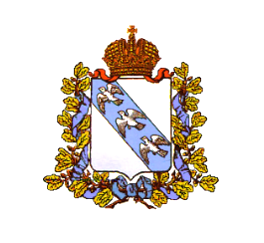 АДМИНИСТРАЦИЯ НАУМОВСКОГО СЕЛЬСОВЕТАКОНЫШЕВСКОГО РАЙОНА  КУРСКОЙ ОБЛАСТИПОСТАНОВЛЕНИЕот  12 ноября 2020 г.  № 34-пас.Наумовка               В целях повышения эффективности бюджетных расходов местного бюджета, сохранения и развития культурного и духовного потенциала муниципального образования «Наумовский сельсовет» Конышевского  района Курской области, в соответствии с Бюджетным кодексом Российской Федерации, Федеральным Законом от 6 октября 2003 года № 131 – ФЗ «Об общих принципах организации местного самоуправления в Российской Федерации» (с изменениями и дополнениями), Уставом муниципального образования «Наумовский сельсовет» Конышевского  района Курской области, Администрация Наумовского сельсовета Конышевского района ПОСТАНОВЛЯЕТ:          1.  Утвердить  муниципальную  программу «Развитие культуры» Наумовского сельсовета  Конышевского  района Курской области  на 2021-2023 годов».          2. Начальнику отдела – главному бухгалтеру Администрации Наумовского  сельсовета Конышевского района Курской области предусмотреть при формировании местного бюджета на 2021 год и плановый период 2022 и 2023  годов  ассигнования на реализацию Программы.         3. Установить, что в ходе реализации Программы отдельные ее мероприятия, сроки исполнения, состав исполнителей, целевые показатели могут уточняться, а объемы их финансирования корректироваться.                4. Считать утратившим силу постановление Администрации         Наумовского сельсовета Конышевского района Курской области от             08.11.2017 года №60-па «Об  утверждении муниципальной программы -          «Развитие культуры на территории муниципального образования             «Наумовский сельсовет» Конышевского района Курской области на                2018- 2020годы».         5. Настоящее постановление подлежит размещению на официальном       сайте    Администрации Наумовского  сельсовета  и вступает в силу с 1                 января 2021 года.    Глава Наумовского  сельсовета                                                   Конышевского района                                                         Н.И. Курасов                                                                                               Приложение № 1к постановлению Администрации Наумовского сельсовета Конышевского районаКурской областиот 12 ноября 2020 № 34-па«Развитие культурына территории муниципального образования «Наумовский сельсовет» Конышевского района Курской  области на 2021-2023 годы»Муниципальная программаПаспорт муниципальной программы«Развитие культуры» Раздел I. Содержание проблемы и обоснование необходимости её решения программными методами         Муниципальная программа «Развитие культуры  на территории муниципального образования «Наумовский сельсовет» Конышевского района Курской  области на 2021-2023 годы» разработана в соответствии с Федеральным законом Российской Федерации от 06.10.2003 года № 131 – ФЗ «Об общих принципах организации местного самоуправления в Российской Федерации». На сегодняшний день среди основных проблем современного общества  важно выделить социальную разобщенность, безынициативность граждан, отсутствие устоявшихся ценностных ориентиров. В связи с этим разработанная Программа мероприятий предусматривает активное вовлечение населения муниципального образования «Наумовский сельсовет» в коллективы художественной самодеятельности и культурно-досуговые мероприятия, что, с одной стороны, способствует развитию творческого потенциала и организации досуга населения, а с другой стороны, служит средством продвижения общечеловеческих культурных ценностей.Проблемой, определяющей необходимость разработки Программы, является потребность в духовно-нравственном воспитании и профилактика асоциальных явлений в обществе с помощью развития творческого потенциала и организации досуга населения, обеспечивающие консолидацию общества и укрепление государственности с использованием потенциала культуры.Право граждан на качественное удовлетворение культурно - информационных потребностей должно подкрепляться соответствующим финансовым обеспечением, поэтому реализация Программы позволит оптимизировать расходование бюджетных средств, сосредоточит материальные, финансовые и кадровые ресурсы на приоритетных направлениях развития культуры муниципального образования «Наумовский сельсовет».         Муниципальная программа «Развитие культуры» муниципального образования «Наумовский сельсовет» Конышевского района Курской области на 2021-2023 годов» является одним из основных программных документов, определяющих обеспечение деятельности муниципальных учреждений культуры Наумовского сельсовета, направленной на сохранение и развитие культурных традиций.Сложность и разносторонность задач улучшения качества жизни за счет духовного, творческого развития личности, обеспечения качественных, разнообразных и доступных населению услуг учреждениями культуры, обуславливают необходимость решения данных проблем программно – целевым методом.Раздел II. Основные цели, задачи, сроки реализации муниципальной Программы. Целевые индикаторы и показателиОсновными целями настоящей Программы являются:- создание условий для обеспечения широкого (на основе равенства возможностей) участия жителей муниципального образования в культурном процессе и доступа всех категорий населения к отечественному культурному наследию и культурным ценностям; - сохранение и развитие культурного потенциала муниципального образования;- повышение социальной роли культуры в укреплении институтов гражданского общества, влияние на формирование общественного сознания и общественной системы ценностей посредством эффективного использования потенциала муниципального образования;- сохранение и последующее формирование культурной самобытности муниципального образования.Для достижения намеченных целей в рамках настоящей Программы предполагается решение следующих задач:- создание благоприятных экономических и правовых условий для эффективного функционирования учреждений культуры;- формирование деятельного культурного пространства и активизация творчества в культуре;- развитие учреждения культуры Наумовского сельсовета в условиях реформы местного самоуправления;- развитие новых форм деятельности в сфере культуры;- сосредоточение бюджетных средств на приоритетных направлениях развития культуры;- обеспечение деятельности муниципальных учреждений культуры;- укрепление и развитие материально – технической базы учреждений культурыСрок реализации Программы – 2021 – 2023 годы.Целевые индикаторы и показатели Программы приведены в приложении № 1.Раздел III. Система программных мероприятий и ресурсное обеспечение ПрограммыСистема программных мероприятий, в т.ч. ее ресурсное обеспечение, с разбивкой по годам, источникам и направлениям финансирования приведена в таблице N 1.    	 Ресурсное обеспечение Программы составляют средства местного бюджета, предусмотренные на финансирование мероприятий муниципальной программы «Развитие культуры»  муниципального образования «Наумовский  сельсовет» Конышевского района Курской области на 2021-2023 годов».Таблица 1 – Система программных мероприятий и ресурсное обеспечение ПрограммыРесурсное обеспечение, приведенное в таблице № 1, носит прогнозный характер и при снижении (увеличении) ресурсного обеспечения в показатели Программы вносятся изменения в установленном порядке.          Расчет расходов на 2021-2023 годы  произведен исходя из потребности в муниципальных услугах, включенных в реестр расходных обязательств главного распорядителя средств местного бюджета.Раздел IV. Нормативное обеспечение ПрограммыВ процессе реализации Программы и с учетом новых нормативно-правовых актов могут разрабатываться и приниматься нормативно-правовые акты, необходимые для осуществления Программы.Раздел V. Механизм реализации муниципальной целевой Программы и контроль за ходом ее реализацииУправление и контроль за реализацией Программы осуществляет муниципальный заказчик Программы - Администрация Наумовского сельсовета. Текущее управление Программой осуществляют руководители муниципальных учреждений культуры. После срока реализации Программы директора МКУ «Васильевский СДК» и «Макаропетровский СДК» представляют отчет о реализации Программы в Администрацию Наумовского сельсовета в установленном порядке.Корректировка Программы, в том числе включение в нее новых мероприятий, осуществляется в установленном порядке по предложению муниципальных учреждений культуры Наумовского сельсовета.Раздел VI. Ожидаемые результаты реализации и оценка социально-экономической эффективности муниципальной целевой ПрограммыВложение финансовых ресурсов в развитие муниципальной культурной политики не имеет прямого экономического и бюджетного эффекта. Программа имеет социальную эффективность. Результат такого вложения направлен на позитивное социокультурное развитие населения муниципального образования.Бюджетная эффективность Программы определяется, как соотношение фактического использования средств, запланированных на реализацию Программы, к утвержденному плану:фактическое использование бюджетных средств  х 100 %                                     утвержденный планДля оценки эффективности реализации Программы используются целевые индикаторы по направлениям, которые отражают выполнение мероприятий Программы.Оценка эффективности реализации Программы производится путем сравнения фактически достигнутых показателей за соответствующий год с утвержденными на год значениями целевых индикаторов.Эффективность реализации Программы оценивается, как степень фактического достижения целевых индикаторов по следующей формуле:в числителе – отношение значений индикаторов, достигнутых в ходе реализации Программы, к установленным значениям индикаторов, утвержденных Программой;в знаменателе – количество индикаторов Программы.x1 + x2 + …+ x6 x 100 %                 6При значении показателя эффективности:100 процентов – реализация программы считается эффективной;мене 100 процентов – реализация Программы считается неэффективной;более 100 процентов – реализация Программы считается наиболее эффективной.Социальный эффект от реализации Программы заключается в дальнейшем развитии муниципальных учреждений культуры, позволяющих организовать досуг граждан, повышении качества услуг учреждений культуры, комфортности их предоставления и доступности для всех слоев населения.При выполнении всех программных мероприятий будут улучшены условия исполнения конституционных прав граждан, сохранен и приумножен творческий потенциал муниципального образования.Прогнозируемые конечные результаты реализации Программы предусматривают:расширение возможностей граждан в получении культурно – досуговых услуг;проведение содержательного досуга и общения граждан, постоянного развития и совершенствования в основных направлениях культурно-досуговой деятельности в соответствии с потребностями населения;осуществление прав граждан на приобщение к культурным ценностям;организация и проведение культурно-досуговых мероприятий;совершенствование патриотического, нравственного, эстетического воспитания детей и молодежи;организация и проведение мероприятий, направленных на нравственное, эстетическое, военно – патриотическое воспитание граждан;организация досуга различных групп населения: вечеров отдыха, молодежных дискотек, игровых и познавательных программ и других праздников;сосредоточение финансовых ресурсов на решении приоритетных задач в области культуры муниципального образования.При выполнении всех программных мероприятий будут улучшены условия исполнения конституционных прав граждан, сохранен и приумножен культурный потенциал муниципального образования.Реализация Программы позволит оптимизировать расходование бюджетных средств, сосредоточит материальные, финансовые и кадровые ресурсы на приоритетных направлениях развития культурыПриложение № 2к муниципальной программе  «Развитие культуры  на территории муниципального образования «Наумовский сельсовет»  Конышевского района Курской области на 2021-2023 годов»Подпрограмма «Искусство»Паспорт подпрограммы1. Общая характеристика сферы реализации подпрограммы	Реализация муниципальной подпрограммы будет осуществляться в соответствии со следующими основными приоритетами:укрепление единого культурного пространства Наумовского сельсовета на основе духовно-нравственных ценностей и исторических традиций;сохранение культурного и духовного наследия, самобытных традиций поселения  как национального богатства и основы единства общества;обеспечение максимальной доступности для широких слоев населения лучших образцов культуры и искусства;создание условий для творческой самореализации граждан, культурно-просветительской деятельности, организации внешкольного художественного образования и культурного досуга;продвижение в культурном пространстве поселения нравственных ценностей и образцов, способствующих культурному и гражданскому воспитанию личности;укрепление позиций государства в сфере культуры; 2. Цели, задачи, сроки и этапы реализации подпрограммы Главной целью муниципальной программы является обеспечение развития культурного творчества населения, инноваций в сфере культуры через сохранение, эффективное использование и пополнение культурного потенциала Наумовского сельского поселения.Формулировка цели определяется приоритетами муниципальной политики, ключевыми проблемами и современными вызовами в рассматриваемой сфере.Достижение данной цели предполагается посредством решения следующей задачи: обеспечение сохранности и использования объектов культурного наследия; равного доступа населения к культурным ценностям и участию в культурной жизниДля решения задачи планируется:выполнение муниципальных функций по выработке и реализации муниципальной политики, нормативно-правовому регулированию, контролю и надзору в сфере культуры;реализация мер по развитию информатизации отрасли;управление реализацией и изменениями муниципальной программы.	Реализация подпрограммы будет осуществляться в 1 этап.3. Показатели (индикаторы) достижения цели и решения задач, основныеожидаемые конечные результаты подпрограммыпоказателями (индикаторами) подпрограммы являются:количество посещений учреждений культуры, культурных мероприятийколичество участников клубных формированийповышение уровня удовлетворенности жителей качеством предоставления услуг.	Решение задач и достижение главной цели подпрограммы позволит в 2021 году достигнуть следующих основных результатов:утверждение приоритетной роли муниципальной культурной политики для формирования мировоззрения, общественного сознания;укрепление межнационального согласия на основе единых культурных ценностей;перевод отрасли на инновационный путь развития, превращение культуры в наиболее современную и привлекательную сферу  общественной деятельности;          широкое внедрение информационных технологий в сферу культуры;	повышение качества муниципального управления и эффективности расходования бюджетных средств;формирование культурной среды, отвечающей растущим потребностям личности и общества, повышение качества, разнообразия и эффективности услуг в сфере культуры;создание доступных условий для участия всего населения в культурной жизни, а также привлечения детей, молодежи, лиц с ограниченными возможностями и ветеранов в активную культурную деятельность;создание благоприятных условий для улучшения культурно-досугового обслуживания населения, укрепления материально-технической базы отрасли, развитие самодеятельного художественного творчества;4. Общая характеристика основных мероприятий подпрограммы	Подпрограмма «Искусство» включает следующие основные мероприятия: 	развитие системы управления в сфере культуры, включая повышение заработной платы работникам культуры;	содействие развитию сферы культуры поселения.5. Обоснование объема финансовых ресурсов, необходимых для реализации подпрограммы	Реализация мероприятий подпрограммы осуществляется за счет средств местного бюджета,  областного бюджета и внебюджетных источников. Внебюджетными источниками являются средства, привлекаемые местными муниципальными бюджетными  учреждениями от оказания платных услуг (работ), за счет прочих безвозмездных поступлений, а также за счет средств, поступающих от сдачи в аренду имущества.	Общий объем финансирования муниципальной программы из всех источников предусматривается в размере    3281185,00   рублей, в том числе по годам:2021 год —  1117613,00 руб.;2022 год -    1081786,00 руб.;2023 год -    1081786,00 руб.Общий объем бюджетных ассигнований местного бюджета предусматривается в  размере      2537380,00   рублей, в том числе по годам:2021 год —    373808,00 руб.;2022 год -    1081786,00 руб.;2023 год -    1081786,00 руб.Объем финансовых ресурсов из средств местного бюджета на реализацию мероприятий подпрограммы подлежит уточнению при формировании проекта об утверждении бюджета на очередной финансовой год, в установленном порядке.  Об  утверждении муниципальной программы «Развитие      культуры на территории муниципального образования    «Наумовский сельсовет» Конышевского района Курской области на 2021-2023 годы»Наименование программыМуниципальная программа «Развитие культуры  на территории муниципального образования «Наумовский сельсовет» Конышевского района Курской  области на 2021-2023 годы» (далее – Программа)Основания для разработки ПрограммыФедеральный Закон Российской Федерации от 6 октября 2003 года № 131 – ФЗ «Об общих принципах организации местного самоуправления в Российской Федерации»;Федеральный закон Российской Федерации от 09 октября 1992 года № 3612 – 1 «Основы законодательства Российской Федерации о культуре»;Закон Курской области от 05 марта 2004 года № 9 – ЗКО «О культуре»Муниципальный заказчик Программы (заказчик-координатор)Администрация  Наумовского сельсовета Конышевского  района Курской области (далее – Администрация Наумовского сельсовета)Разработчик ПрограммыАдминистрация Наумовского сельсоветаОсновные цели ПрограммыРазвитие культурного потенциала муниципального образования «Наумовский сельсовет» на основе совершенствования деятельности муниципальных учреждений культурыОсновные задачи Программы- создание благоприятных экономических и правовых условий для эффективного функционирования учреждений культуры;- формирование деятельного культурного пространства и активизация творчества в культуре;- развитие учреждений культуры Наумовского сельсовета в условиях реформы местного самоуправления;- развитие новых форм деятельности в сфере культуры;- сосредоточение бюджетных средств на приоритетных направлениях развития культуры;- обеспечение деятельности муниципальных учреждений культуры;- укрепление и развитие материально – технической базы учреждений культурыСроки и этапы реализации Программы2021 - 2023  годыСтруктураПаспорт муниципальной программы   «Развитие культуры  на территории муниципального образования «Наумовский сельсовет»  Конышевского района Курской области на 2021 - 2023  годы»Раздел I. Содержание проблемы и обоснование необходимости ее решения программными методами.Раздел II. Основные цели, задачи, сроки реализации муниципальной целевой Программы. Целевые индикаторы и показателиРаздел III. Система программных мероприятий и ресурсное обеспечение ПрограммыРаздел IV. Нормативное обеспечение Программы.Раздел V. Механизм реализации муниципальной целевой Программы и контроль за ходом ее реализации Раздел VI. Ожидаемые результаты реализации и оценка социально-экономической эффективности муниципальной целевой ПрограммыПриложение № 1.Приложение № 2.Программа имеет подпрограммы.Перечень подпрограмм- подпрограмма «Искусство»Исполнители ПрограммыМуниципальное казённое учреждение «Васильевский  сельский  Дом культуры»Муниципальное казённое учреждение «Макаропетровский   сельский  Дом культуры»Объемы и источники финансирования ПрограммыФинансирование программных мероприятий осуществляется за счет средств местного бюджета в объемах, предусмотренных Программой, утвержденных решением Собрания   депутатов о бюджете на очередной финансовый год и на плановый период.Общий объем средств местного бюджета, необходимый для финансирования Программы   составляет   3281185,00  руб., в том числе по годам:2021  год  -  1117613,00   руб., 2022  год -   1081786,00 руб.2023  год -   1081786,00 руб.Ожидаемые конечные результаты реализации Программы- расширение возможностей граждан в получении культурно – досуговых услуг;- проведение содержательного досуга и общения граждан, постоянного развития и совершенствования в основных направлениях культурно-досуговой деятельности в соответствии с потребностями населения;- осуществление прав граждан на приобщение к культурным ценностям;- организация и проведение культурно-досуговых мероприятий;- совершенствование патриотического, нравственного, эстетического воспитания детей и молодежи;- организация и проведение мероприятий, направленных на нравственное, эстетическое, военно – патриотическое воспитание граждан;- организация досуга различных групп населения: вечеров отдыха, молодежных дискотек, игровых и познавательных программ и других праздников;- сосредоточение финансовых ресурсов на решении приоритетных задач в области культуры муниципального образованияСистема организации контроля за исполнением ПрограммыКонтроль за реализацией Программы осуществляет муниципальный заказчик Программы - Администрация Наумовского сельсовета. Текущее управление Программой осуществляют руководители муниципальных  учреждений культуры. Ежегодно и после срока реализации Программы руководители МКУ «Васильевский СДК» и «Макаропетровский СДК» представляют отчет о реализации Программы в Администрацию Наумовского сельсовета в установленном порядке.Наименование мероприятияИсполнительСроки выполненияИсточникфинансированияОбъем финансирования, руб.Объем финансирования, руб.Объем финансирования, руб.Объем финансирования, руб.Наименование мероприятияИсполнительСроки выполненияИсточникфинансированияВсего2021 2022 2023 123456781. Обеспечение деятельности муниципальных учреждений культуры. Формирование единого культурного пространства, создание условий для выравнивания доступа населения к культурным ценностям, информационным ресурсам, услугам учреждений культуры1. Обеспечение деятельности муниципальных учреждений культуры. Формирование единого культурного пространства, создание условий для выравнивания доступа населения к культурным ценностям, информационным ресурсам, услугам учреждений культуры1. Обеспечение деятельности муниципальных учреждений культуры. Формирование единого культурного пространства, создание условий для выравнивания доступа населения к культурным ценностям, информационным ресурсам, услугам учреждений культуры1. Обеспечение деятельности муниципальных учреждений культуры. Формирование единого культурного пространства, создание условий для выравнивания доступа населения к культурным ценностям, информационным ресурсам, услугам учреждений культуры1. Обеспечение деятельности муниципальных учреждений культуры. Формирование единого культурного пространства, создание условий для выравнивания доступа населения к культурным ценностям, информационным ресурсам, услугам учреждений культуры1. Обеспечение деятельности муниципальных учреждений культуры. Формирование единого культурного пространства, создание условий для выравнивания доступа населения к культурным ценностям, информационным ресурсам, услугам учреждений культуры1. Обеспечение деятельности муниципальных учреждений культуры. Формирование единого культурного пространства, создание условий для выравнивания доступа населения к культурным ценностям, информационным ресурсам, услугам учреждений культуры1. Обеспечение деятельности муниципальных учреждений культуры. Формирование единого культурного пространства, создание условий для выравнивания доступа населения к культурным ценностям, информационным ресурсам, услугам учреждений культуры1.1 Объемы финансирования Программы по источникам и годам,         в т.ч.х2021 - 2023 гМестный бюджет2537380,00373808,001081786,001081786,00Ответственный исполнитель подпрограммыАдминистрация Наумовского сельсовета Конышевского  района Курской областиСоисполнители подпрограммыМКУ «Васильевский сельский Дом культуры»МКУ «Макаропетровский  сельский Дом культуры»Цель подпрограммыРеализация стратегической роли культуры как духовно- нравственного основания развития личности и общества через сохранение, эффективное использование и пополнение культурного потенциала Наумовского сельсоветаЗадачи подпрограммыОбеспечение: сохранности и использования объектов культурного наследия; равного доступа населения к культурным ценностям и участию в культурной жизниЦелевые индикаторы и показатели подпрограммы, их значения на последний год реализацииКоличество посещений учреждений культуры, культурных мероприятийКоличество участников клубных формированийПовышение уровня удовлетворенности жителей качеством предоставления услугСроки и этапы реализации подпрограммыРеализуется в один этап – в 2021 - 2023 годахОбъемы и источники финансирования подпрограммыОбщий объем бюджетных ассигнований на реализацию подпрограммы составляет 3281185,00  рублей, в том числе по годам:2021 год - 1117613,00  руб.;2022 год - 1081786,00 руб.;2023 год - 1081786,00руб бюджетные ассигнования местного бюджета на реализацию подпрограммы составляет  2537380,00   рублей, в том числе по годам:2021 год - 373808,00  руб.;2022 год - 1081786,00 руб.2023 год - 1081786,00 руб.